Appendix IIITrustee Application Form 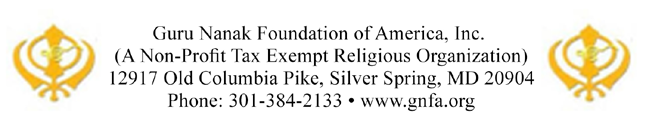 I am a member of GNFA, for more than two immediately preceding consecutive years; I have read the Constitution and By- Laws of GNFA; If elected, I will pledge in the presence of Sri Guru Granth Sahib, to abide by the same; I have served on the following committees during the periods indicated against each. Committee 					Duration 1.
2.
3. I certify that I am capable of reading and writing English, and understanding minutes. I shall attend any orientation course sponsored by the Board related to the procedures of the Board. I agree to discharge my duties as a sworn trustee if elected. ____________________________     ____________________________    ______________Printed Applicant Name		 Applicant Signature			 Date